ObecNÍ ÚŘAD KARLOVICE                     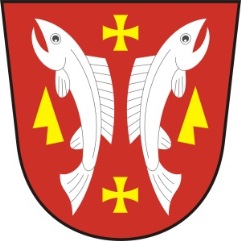                        Karlovice 44, 763 02  Zlín 4, IČO 46276076                  Tel.577992006, e-mail: karlovice@zlin.cz ,  ID DS: zd4bhmkVýroční zprávaO činnosti v oblasti poskytování informací ve smyslu § 18 zákona č. 106/1999 o svobodném přístupu k informacímza rok 2019Počet podaných žádostí o informace a počet vydaných rozhodnutí o odmítnutí žádostipočet žádostí o informace, které obec obdržela v roce 2019:	1počet rozhodnutí o odmítnutí žádosti:				0Počet podaných odvolání proti rozhodnutí počet podaných odvolání proti rozhodnutí:				0Opis podstatných částí každého rozsudku souduv roce 2019 neprobíhalo žádné přezkoumání rozhodnutí před soudemVýčet poskytnutých výhradních licencí, včetně odůvodnění nezbytnosti poskytnutí licencev roce 2019 nebyla poskytnuta žádná výhradní licencePočet stížností podaných podle §16 a) zákona 106/1999, důvody jejich podání a stručný popis způsobu jejich vyřízenív roce 2019 nebyla podána žádná stížnostDalší informace vztahující se k uplatňování tohoto zákonaza poskytování informací nebyly požadovány žádné úhrady nákladů podle §17 zákona 106/1999. Žádosti o informace bylo v roce 2019 možné podávat elektronickou cestou na karlovice@zlin.cz osobně písemně v kanceláři OÚ nebo do datové schránky obce: zd4bhmkKarlovice 10.2.2020									Lubomír Řehůřek									     starosta obce